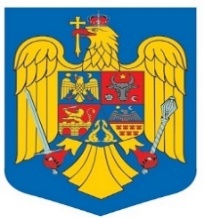 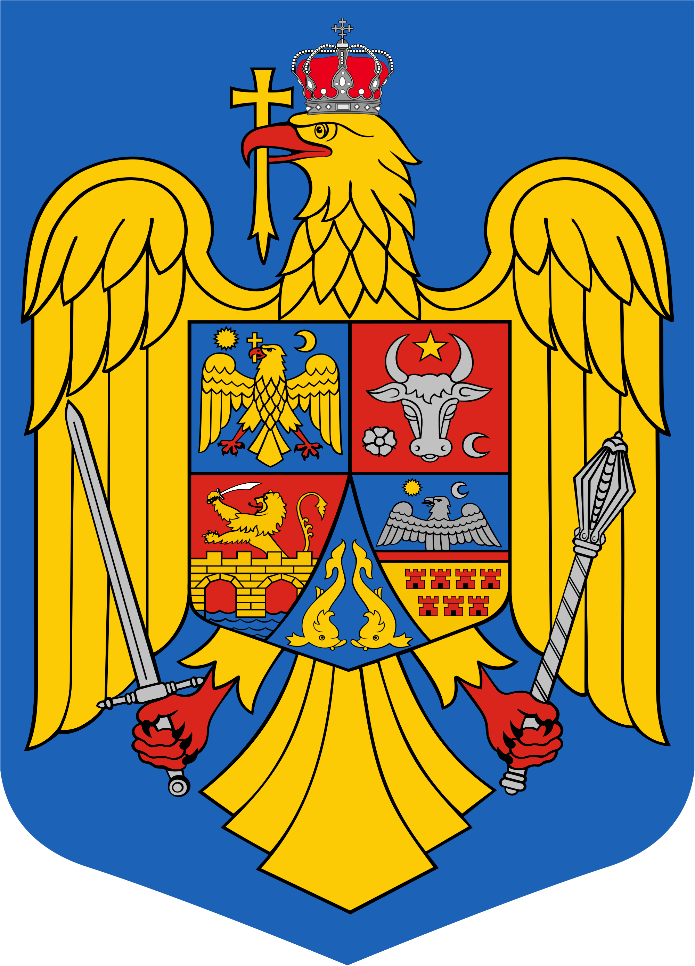 PARCHETUL DE PE LÂNGĂ CURTEA DE APEL CLUJRAPORT DE ACTIVITATE 202017 FEBRUARIE 2021Consideraţii introductiveProcurorii din cadrul Parchetului de pe lângă Curtea de Apel Cluj şi a parchetelor subordonate şi-au desfăşurat activitatea în cursul anului 2020 îndeplinindu-şi obligaţiile ce le revin conform Constituţiei, legilor, şi priorităţilor Ministerului Public, astfel cum acestea au fost transpuse prin programele de activitate.Activitatea procurorilor din cadrul Parchetului de pe lângă Curtea de Apel Cluj s-a axat pe două coordonate: îndrumarea şi controlul activităţii procurorilor din parchetele subordonate, precum şi desfăşurarea activităţii proprii în sectoarele urmărire penală, judiciar şi cooperare internaţională în materie penală în condiţii optime.Capitolul 1. DATE STATISTISTICE PRIVIND ACTIVITATEA PARCHETULUI DE PE LÂNGĂ CURTEA DE APEL CLUJ ŞI UNITĂŢILE SUBORDONATEScurtă prezentare:Parchetul de pe lângă Curtea de Apel Cluj are în circumscripţia teritorială patru judeţe Cluj, Maramureş, Bistriţa-Năsăud şi Sălaj, judeţe ce au o populaţie cumulată de 1.828.907 locuitori, (în uşoară creştere) reprezentând 8,25% din populaţia României şi o suprafaţă de 22.197 kmp reprezentând 9,31% din suprafaţa României. Parchetul de pe lângă Tribunalul Cluj are în circumscripţie Parchetele de pe lângă Judecătoriile Cluj-Napoca, Turda, Dej, Gherla şi Huedin, Parchetul de pe lângă Tribunalul Maramureş - Parchetele de pe lângă Judecătoriile Baia Mare, Sighetu Marmaţiei, Vişeu de Sus, Dragomireşti şi Târgu Lăpuş, Parchetul de pe lângă Tribunalul Bistriţa-Năsăud - Parchetele de pe lângă Judecătoriile Bistriţa, Năsăud şi Beclean, iar Parchetul de pe lângă Tribunalul Sălaj - Parchetele de pe lângă Judecătoriile Zalău, Şimleu Silvaniei şi Jibou.	Gradul de ocupare al schemelor de personal-procurori a fluctuat, pe parcursul anului 2020, de la 88,69% la începutul anului, la 85,12% în lunile august şi septembrie şi a ajuns la sfârşitul anului la 86,90%.	La Parchetul de pe lângă Curtea de Apel Cluj la finalul anului schema de procurori a fost de doar 71.43%, iar cinci unătăţi de parchet aveau o schemă de procurori ocupată în proporţie de doar 66,67%.I. Indicatori cantitativi şi calitativiI.1.Dosare de soluţionat:În cursul anului 2020 au fost înregistrate, în total, un număr de 38.427 dosare penale nou intrate, rezultând un stoc de dosare de soluţionat de 105.575 dosare (inclusiv AN).Au fost soluţionate în cursul anului 2020, în scădere faţă de anul 2019, 33.350 dosare de urmărire penală (40.146 în anul 2019, 39.832 dosare în anul 2018, 40.144 dosare în anul 2017 şi 38.418 dosare în anul 2016), la care s-a mai adăugat un număr de 3.827 dosare reunite, rezultând un număr final de 37.177 dosare soluţionate.Total dosare de soluţionat:Dosare soluţionate:Au fost întocmite un număr de 4.365 rechizitorii şi acorduri de recunoaştere a vinovăţiei,  respectiv 13,09% din totalul dosarelor soluţionate, în anul 2019 acestea au reprezentat 11,53% din totalul dosarelor soluţionate.Inculpaţi trimişi în judecată:Prin rechizitoriile şi acordurile de recunoaştere a vinovăţiei au fost trimişi în judecată un număr total de 5.194 inculpaţi:Suspecţi şi inculpaţi:Au fost trimişi în judecată în cursul anului 2020: 5.194 inculpaţi, (0,28% din populaţia celor patru judeţe 284 inculpaţi la 100.000 locuitori). Din aceştia, 4.774 au fost bărbaţi (91.91%), din care 275 minori şi 420 femei, din care 25 minore:În anul 2020 au fost cercetaţi (în dosarele soluţionate) 9.611 suspecţi şi inculpaţi faţă de 11.388 în anul 2019), din care:5.194 au fost trimişi în judecată (5.513 în anul 2019);  faţă de 1.297  (1.968 în anul 2019) a fost dispusă renunţarea la urmărire penală; faţă de 3.120 s-a dispus clasarea (3.907 în anul 2019). Măsuri preventive:Faţă de un număr de 705 de persoane s-a dispus luarea măsurii reţinerii (697 în anul 2019) şi faţă 436  de inculpaţi s-a solicitat luarea măsurii arestului preventiv (446 în anul 2019), măsură care a fost luată faţă de 398  de inculpaţi (91,28%)(397 în anul 2019).Din numărul total al inculpaţilor trimişi în judecată, 7,8% respectiv 405, au fost recidivişti ori cunoscuţi cu alte antecedente penale (faţă de 1.516 în anul 2019). 	Prin infracţiunile ce au făcut obiectul trimiterilor în judecată s-a reţinut cauzarea  unui prejudiciu total de 41.075.873 lei şi 304.960 euro în cursul anului 2020 pentru a cărui recuperare s-au dispus măsuri asiguratorii în valoare de 9.084.743 lei (34.828.749 lei  în anul 2019, 63.334.787 lei în cursul anului 2018, 51.183.335 lei în cursul anului 2017).Inculpaţi trimişi în judecată în anul 2020 pe categorii de infracţiuni:Titlul I infracţiuni contra persoanei (art. 188-227): 1.021 inculpaţi din care:138 pentru săvârşirea de infracţiuni contra vieţii:54 pentru infracţiunea de omor/31 inculpaţi pentru tentativă la omor;84 pentru infracţiunea de ucidere din culpă, din care 51 pentru accidente mortale de circulaţie şi 8 pentru accidente mortale de muncă;681 pentru săvârşirea de infracţiuni contra integrităţii corporale sau sănătăţii;78 pentru infracţiuni contra libertăţii persoanei (art.205-207);97 pentru infracţiuni contra libertăţii sexuale (art.218-223):55 pentru viol şi agresiune sexuală;39 act sexual cu un minor;3 pentru infracţiuni de corupţie sexuală a unui minor;Titlul II Infracţiuni contra patrimoniului (art. 228-256): 996;Titlul III infracţiuni privind autoritatea şi frontiera de stat (art. 257-265): 79;Titlul IV infracţiuni contra înfăptuirii justiţiei (art. 266-288): 82;Titlul V infracţiuni de corupţie şi de serviciu (art. 289-309): 64; Titlul VI Infracţiuni de fals (art. 310-328): 58;Titlul VII Infracţiuni contra siguranţei publice ( art. 329-366): 2.241;Titlul VIII Infracţiuni care aduc atingere unor relaţii privind convieţuirea socială: (art. 367-384) 147;Infracţiuni prevăzute în legi speciale 353;5 pentru infracţiuni prev. de Legea 78/2000;6 pentru infracţiuni prev.d e Legea 656/2002;54 pentru infracţiuni prev. de Legea 241/2005;152 pentru infracţiuni prev. de Codul Vamal;89 pentru infracţiuni prev. de Codul Silvic.Situaţia victimelor infracţiunilor:Din cele 1.099 de victime al infracţiunilor:688 sunt victime de sex masculin din care (19 la infracţiuni privitoare la viaţa sexuală), minori de sex masculin 86 (16 victime ale infracţiunilor privitoare la viaţa sexuală); victime de sex feminin 411 (82 victime ale infracţiunilor privitoare la viaţa sexuală), minore 112 (69 minore, victime ale infracţiunilor privitoare la viaţa sexuală).65 dintre victime sunt copiii inculpaţilor şi 38 sunt soţii sau soţiile inculpaţilor.A crescut stocul de dosare nesoluţionate rămase în lucru: 68.398 în cursul anului 2020 (67.148 dosare în cursul anului 2019, 68.421 dosare în cursul anului 2018, 70.161 dosare în anul 2017, 77.805 dosare în anul 2016).Au rămas nesoluţionate un număr de 34.915 dosare cu autor cunoscut în cursul anului 2020 (31.854 dosare cu autor cunoscut în cursul anului 2019, 29.695 dosare cu autor cunoscut în anul 2018, 29.284 dosare cu autor cunoscut în anul 2017). Operativitatea:Până la un an de la sesizare au fost soluţionate 17.101 dosare în cursul anului 2020 (20.371 în cursul anului 2019; 20.553 în cursul anului 2018; 20.296 în cursul anului 2017) rezultând un indice al operativităţii de 51,28%.Date statistice infracţiuni domenii prioritare:CORUPŢIE:EVAZIUNE  FISCALĂ:SPĂLARE DE  BANI:CODUL  SILVIC:CODUL VAMAL:VIOLENŢĂ ÎN FAMILE:I.2 Activitatea de urmărire penală efectuată de procurorÎn cursul anului 2020, unităţile de parchet au avut de soluţionat, în creştere, 1.561 de dosare (1.513 de dosare în anul 2019, 1.596 dosare în anul 2018, 1.564 dosare în anul 2017, respectiv 1.455  în anul 2016).S-au soluţionat 697 dosare (738 dosare în anul 2019, 779 în 2018, 794 în 2017 şi 706 în anul 2016). S-au întocmit un total de 177 rechizitorii şi A.R.V., 25,39% din totalul dosarelor soluţionate. Au fost trimişi în judecată 247 inculpaţi (234 inculpaţi în 2019, 189 inculpaţi în 2018, 270 inculpaţi în 2017 şi 239 în 2016).Au rămas nesoluţionate la sfârşitul anului un număr de 683 dosare (579 de dosare la sfârşitul anului 2019, 540 de dosare în anul 2018, 558 dosare în anul 2017 respectiv 556 în anul 2016).S-au aplicat de către procuror dispoziţiile privind renunţarea la urmărire penală într-un număr de 15 dosare (13 dosare în anul 2019, 22 dosare în anul 2018, 34 dosare în anul 2017 şi 23 dosare în anul 2016).O tendinţă îngrijorătoare o constituie creşterea numărului de infracţiuni de omor consumat, precum şi a infracţiunilor de violenţa în familie, în special forme de violenţă extremă asupra copiilor:  dos. P.T.CLUJ nr. 506/P/2020, victimă băiat 9 ani, dosar 508/P/2020, victimă  băiat 8 ani, dos P.T. Maramureş nr. 228/P/2020 victimă băiat 8 ani , 179/P/2020., victimă faţă 18 ani- inculpat condamnat deja la detenţiune pe viaţă.Volumul dosarelor soluţionate la anchetă proprie:Până la un an de la sesizare au fost soluţionate 460 dosare în anul 2020, (426 în anul 2019, 527 în anul 2018, 504 dosare în 2017), indicele de operativitate fiind de 66%.  Operativitatea la urmărire penală:I.3 Activitatea de supraveghere a cercetărilor penaleÎn cadrul acestui sector de activitate procurorii de la toate unităţile de parchet au avut de soluţionat în cursul anului 2020 un număr de 104.014 dosare (110.577 dosare în anul 2019, 111.821 dosare în 2018, 118.214 dosare în 2017, respectiv 121.690 în anul 2016).Au fost soluţionate 32.653 dosare în cursul anului 2020 (39.408 dosare în cursul anului 2019, 39.053 dosare în anul 2018, 39.350 dosare în anul 2017 respectiv 37.712 în anul 2016).S-au întocmit 4.188 rechizitorii şi ARV în anul 2020 (4.442 rechizitorii şi ARV în anul 2019, 3.993 rechizitorii şi ARV în anul 2018; în anul 2017 au fost întocmite un număr de 3.740 rechizitorii şi acorduri de recunoaştere a vinovăţiei, iar în anul 2016 au fost întocmite un număr de 3.902 rechizitorii şi acorduri de recunoaştere a vinovăţiei).Au fost trimişi în judecată 4.947 inculpaţi în cursul anului 2020  (5.279 inculpaţi în cursul anului 2019; în cursul anului 2018 au fost trimişi în judecată 4.672 inculpaţi; în cursul anului 2017 au fost trimişi în judecată 4.624 inculpaţi şi 4.934 în anul 2016). Au rămas nesoluţionate la sfârşitul anului 2020 un număr de 34.232 dosare (la sfârşitul anului 2019 rămăseseră 31.275 dosare; la sfârşitul anului 2018 rămăseseră 29.155 dosare; la sfârşitul anului 2017 rămăseseră 28.726 dosare şi 28.617 la sfârşitul anului 2016).S-au aplicat dispoziţiile privind renunţarea la urmărire penală într-un număr de 6.794 dosare în cursul anului 2020  (9.139 dosare în cursul anului 2019, 9.958 dosare în cursul anului 2018, 7.709 dosare în anul 2017, respectiv 6.841 dosare în anul 2016.  Volumul dosarelor soluţionate:  Operativitatea:Până la un an de la sesizare au fost soluţionate 16.641 în anul 2020 (19.945 dosare în anul 2019, 20.026 dosare în anul 2018, 19.792 dosare în anul 2017), indicele de operativitate fiind de 50,96%.I.4 Activitatea Parchetului de pe lângă Curtea de Apel Cluj şi a unităţilor subordonate, în domeniul relaţiilor internaţionale şi a cooperării judiciare internaţionale:I.5 Activitatea judiciară: 1. Cauze penale:Numărul participărilor în şedinţele de judecată în cauze penale:Numărul cauzelor judecate cu participarea procurorului: 	Numărul hotărârilor verificate de procurori în vederea exercitării căilor de atac: Numărul apelurilor/contestaţiilor declarate de procuror împotriva hotărârilor pronunţate în primă instanţă de judecătorie, tribunal şi curte de apel:         Apeluri: Procentul de admisibilitate: 75,20% (72,26% în anul 2019, 67,73% în anul 2018, 71,85% în anul 2017, respectiv 67,47 % în anul 2016): Contestaţii: Procentul de admisibilitate: 66,84% (în anul 2019 a fost de 58,04%, în anul 2018 a fost de 59,32%, în anul 2017 a fost de 64,04%, iar în anul 2016 a fost de 57,6 %):  2. În cauzele civile: Conform datelor statistice, procurorii au participat în anul 2020 în 4.369 cauze civile, din care hotărâte 2.836 cauze (în anul 2019 în 4.285 cauze civile, din care hotărâte 2.829 cauze, în anul  2018, procurorii au participat în 3.942 cauze civile, 2.376 judecate, în anul 2017, procurorii au participat în 3.733 cauze civile, 2.309 judecate, iar în anul 2016, procurorii au participat în 4.259 cauze civile, 2.604 judecate).Au fost declarate 9 căi de atac (9 apeluri). Au fost soluţionate de instanţe (indiferent de data declarării) 6 căi de atac: 6 apeluri (5 admise şi 1 respins). Ca urmare, procentul de admisibilitate în materia apelurilor a fost 83,33%.Pe rolul instanţelor s-au aflat 2 acţiuni civile întemeiate pe dispoziţiile art. 538-539 C.pr.pen. privind despăgubirile în cazul erorilor judiciare.În materia protecţiei şi promovării drepturilor copilului, au fost înregistrate 1.416 cauze, fiind judecate şi verificate 884 cauze. Referitor la activitatea proprie a Parchetului de pe lângă Curtea de Apel Cluj au fost înregistrate 144 cauze civile cu participarea procurorului, din care 81 hotărâte şi verificate.Nu s-au înregistrat cauze civile în care s-au admis căile de atac promovate de părţi şi se impunea ca procurorul să acţioneze.Nu s-au înregistrat căi de atac declarate de procuror şi retrase.I.6. Numărul cauzelor preluate la Parchetul de pe lângă Curtea de Apel Cluj şi parchetele de pe lângă tribunalele din circumscripţie, în anul 2020:	I.7. Activitatea de rezolvarea a sesizărilor, cererilor, memoriilor şi plângerilor: Situaţia plângerilor adresate instanţei împotriva soluţiilor de netrimitere în judecată dispuse de procuror, conform art. 340 din C.pr.pen., în anul 2020:Informaţii de interes public furnizate la cerere de P.C.A. Cluj (centralizat):Încărcătura pe procuror Încărcătura pe procuror activitatea de urmărire penală: Încărcătura pe procuror activitatea judiciară:      - activitatea judiciară în cauzele penale:I.8. Numărul total al cauzelor în care prin hotărâri definitive judecătorul de cameră preliminară a dispus restituirea  în baza art. 346 din C.pr.pen.În anul 2020 au fost restituite la procuror de către judecătorul de cameră preliminară, în baza art. 346 din C.pr.pen., prin hotărâri definitive,  5 cauze: 1.9. Numărul total al cauzelor în care prin hotărâri definitive instanţele au dispus trimiterea la procuror în baza art. 485 alin. 1 lit. b din C.pr.pen.În anul 2020 au fost trimise la procuror în baza art. 485 alin. 1 lit. b din noul C.pr.pen., prin hotărâre definitivă, 5 cauze, 2 dosare privind câte 1 inculpat la Parchetul de pe lângă Tribunalul Sălaj, 1 dosar privind 2 inculpaţi la Parchetul de pe lângă Judecătoria Zalău şi câte 1 dosar privind 1 inculpat  la: Parchetul de pe lângă Curtea de Apel Cluj şi Parchetul de pe lângă Judecătoria Baia Mare1.10 Inculpaţi achitaţi de instanţele de judecată: Numărul inculpaţilor achitaţi prin hotărâri definitive: 86 în 47 de cauze, în scădere faţă de anul trecut când au fost achitaţi un număr de 89 inculpaţi în 50 de cauze. Procentul inculpaţilor achitaţi din totalul inculpaţilor trimişi în judecată este de 1,66%.Capitolul II. INFRASTRUCTURA PARCHETULUI  II.1. Situaţia posturilor:Situaţia posturilor:Pentru cele 21 de unităţi de parchet sunt prevăzute în statele de funcţii şi de personal conform Ordinului nr. 414/C/2020/03.02.2020, un număr total de 382 de posturi  din care un număr de 165 posturi de procurori (29 vacante), 106 grefieri ( 6 vacante), 4 grefieri arhivari, 4 tehnicieni criminaliști, 25 specialişti (vacante: 9 posturi), 1 consilier juridic, 14 specialiști IT (vacant: 1), 18 funcţionari publici, 26 personal conex, 23 personal contractual. La finalul anului 2020 gradul de ocupare al schemelor a fost de la 86,90%.La finele anului 2020 au fost ocupate 136 de posturi de procuror, 29 posturi de procuror fiind vacante, respectiv un număr total de 343 posturi ocupate din schema de 382 posturi.Din cei 136 de procurori, 68 sunt femei şi 68 bărbaţi.Vechimea în muncă:II.2 Situaţia sancţiunilor disciplinare şi penale aplicate în cursul anului 2020 personalului din cadrul Parchetului de pe lângă Curtea de Apel Cluj şi unităţilor subordonate ierarhic (inclusiv încălcări ale codului deontologic):	În cursul anului 2020 nu au fost aplicate astfel de sancţiuni personalului din cadrul Parchetului de pe lângă Curtea de Apel Cluj şi unităţilor subordonate.II.2 Resursele materiale aflate la dispoziţia parchetului în anul 2020             II.2.1.BugetulBugetul alocat anului 2020 a fost de: 74.278.898 lei  din care: cheltuieli de personal: 68.859.090 lei, bunuri si servicii: 4.205.293 lei, alte cheltuieli-despăgubiri civile: 974.515 lei, cheltuieli de capital: 240.000 lei.      II.2.2. Dotarea tehnico-materială şi informatică la Parchetul de pe lângă Curtea de Apel Cluj 2020     La Parchetul de pe lânga Curtea de Apel  Cluj, infrastructura informatică e compusă din  două reţele securizate de calculatoare Intranet şi Internet separate fizic,  personalul având acces la cele două reţele de calculatoare, în funcţie de sectoarele de activitate (penal sau judiciar) şi pe bază de drepturi si persmisiuni de acces, atât pe dispozitivele hardware (staţiile de lucru, imprimante, scanere) cât şi la soluţiile software existente.Dotarea hardware:Dotarea din punct de vedere al tehnicii de calcul (hardware) este compusă din următoarele echipamente: staţii de lucru: 65; servere: 9; imprimante: 22; multifuncţionale: 8; scanner :1; switch-uri rackabile: 5; router: 1; camere audio-video AXIS:  6.1. În cursul  anului 2020 s-a derulat proiectul “Justice Services Improvement Project” al cărui beneficiar este Ministerul Justitiei printr-un împrumut de la Banca Modială şi prin intermediul căruia parchetul a  fost dotat cu tehnică de calcul: staţii de lucru, imprimante, multifunctionale, servere, UPS-uri, switch-uri.Începând cu  luna martie, a început etapizat, livrarea de echipamente astfel:  stații de lucru Lenovo ThinkCentre M720s : 24; switch: 1; UPS: 1;  imprimante Ricoh P501 A4 : 8; imprimante Ricoh SP 6430 DN A3 : 2; multifuncționale Ricoh IM 430F: 3.Toate aceste echipamente au fost tesate, configurate, cablate și interconectate la LAN-urile parchetului, la reteaua de Intranet si Internet. Pe toate  stațiile de lucru a  fost creat un profil de lucru personalizat  în funcţie de sectorul de activitate a fiecarui utilizator, s-a instalat software-ul necesar pentru asigurarea securitaţii sistemelor şi pentru accesarea aplicaţiilor existente pe bază de drepturi și permisiuni. Echipamentele au fost repartizate procurorilor şi personalului auxiliar,  astfel  fiecare având  acces la aplicaţiile informatice existente specifice fiecăruia şi la infrastructura existentă.2. Tot în cursul anului 2020 a început derularea proiectului de Implementare a Sistemului informatic de Management Integrat al Audierilor (SMIA) în cadrul proiectului „Întărirea capacității Ministerului Public de punere în aplicare a noilor prevederi ale codurilor penale în domeniul audierilor- SIPOCA53”.În luna septembrie a început livrarea  şi instalarea de echipamente în camera de audieri  astfel: Platforma de agregare semnale digitale audio-video; Platforma de afisare a fluxului video- TV Horizon 32HL7330F; Platforma de tip camera digitala tip1 – Camera video P1375  cu suport de prindere pe perete;  Platforma de tip camera digitala tip2 – Camera video P1375 cu alimentator si trepied; Platforma de tip microfon digital – Microfon digital DT4200E – 3 buc; Platforma specializata de transcriere – Pedala transcriere Infinity, Căşti cu microfon PC960; Platforme de tip staţie de control-operare înregistrare; Lenovo ThinkCentre M720q + Lenovo ThinkCentre Tiny-in-One 22 Gen3 + DVDRW extern + tastatura + mouse; server rackabil DELL EMC Power Edge R440.Dotarea software (aplicaţii informatice)Organizarea videoconferin-ţelor în vederea susţinerii activităţii de urmărire penală şi a videoconferinţelor interne.În cadrul activităţii de urmărire penală, audierea inculpaţilor din penitenciare şi IPJ-uri, în cursul anului 2020 s-a facut prin sistem de videoconferinţă conform unei proceduri agreate cu Serviciul de Telecomunicaţii Speciale, prin intermediul aplicatiei Polycom instalată pe un laptop dotat cu camera, microfon  si boxe.Tot prin sistem de videoconferinţă s-au organizat şi şedinţele de lucru între PCA Cluj şi unităţile subordonate.Aplicaţia de arhivare electronică (SAE) a dosarelor penale şi a lucrărilor Conform ordinului nr. 14 din 18.04.2018 al procurorului general a Parchetului de pe lângă Curtea de Apel Cluj privind arhivarea electronică,  documentele din dosarele penale finalizate prin rechizitoriu se arhivează integral, celelalte documente arhivându-se conform Ordinului nr. 289 al P.Î.C.C.J din 05.12.2016.În cursul acestui an la sistemele de arhivare electronică (SAE) al Parchetului de pe lângă Curtea de Apel Cluj şi al unităţilor din circumscripţia acestuia, au avut acces de consultare şi extragere a documentelor necesare din dosarele şi lucrările arhivate, toţi procurorii din cadrul Parchetului de pe lângă Curtea de Apel Cluj, pe baza unor drepturi de acces.În cursul anului 2020 s-au scanat şi arhivat în cadrul aplicaţiei de arhivare electronică, SAE, al unităţii noastre: 253 dosare penale, 590 documente scanate ataşate dosarului penal, 18 lucrări de judiciar, 19 lucrări judiciar documente scanate. Aplicaţia informatică de evidenţă a dosarelor şi lucrărilor în format electronic-ECRISÎn anul 2020 toate dosarele penale, plângerile şi lucrările au fost înregistrate în sistemul electronic de evidenţă a dosarelor şi lucrărilor ECRIS, astfel încât toate formularele statistice din semestrul I 2020 precum şi situaţia statistică pe anul 2020, au fost generate exclusiv din sistemul ECRIS.Conform ordinului nr: 19 din  31.07.2020 al procurorului general al Parchetului de pe lângă Curtea de Apel Cluj, începând cu data de 31.07.2020 înregistrarea evidenţei activităţii Parchetului în registrele R-4, R-9, R-10 , R-15 partea generală şi partea judiciară şi R-30, R-33, R-34, R-38 se vor ţine în format electronic.Situaţia înregistrărilor în sistemul de evidenţă a dosarelor şi lucrărilor în format electronic - ECRIS –  a  Parchetului de pe lângă Curtea de Apel Cluj începând cu data  01.01.2020 până la sfârşitul anului 2020 este următoarea:  -dosare penale înregistrate : 337  -dosare penale soluţionate: 309  -dosare penale rămase în lucru: 112  -dosare de soluționat: 446.Tuturor procurorilor din cadrul P.C.A. Cluj li s-au creat conturi de acces cu drepturi de vizualizare, la aplicaţia Ecris pentru consultarea situaţiei dosarelor proprii aflate în lucru sau a dosarelor soluţionate într-o anumită perioadă de timp.       Sistem de înregistrare audio-video pentru audierea persoanelor cu ajutorul camerelor audio-video .	Conform ordinului nr. 3 din 22.01.2018 al procurorului general al P.C.A Cluj începând cu data de 15.02.2018 audierea suspectului sau inculpatului în cursul urmării penale, de către procurori, se face prin înregistrarea cu ajutorul mijloacelor  tehnice audio-video, achizitionate din fonduri proprii, în două săli special destinate acestei activităţi.	Audierea se realizează prin intermediul unui sistem de înregistrare audio-video, compus din două camere video Axis de înalta definiţie, cu microfoane de înaltă calitate  care s-au instalat în cele două birouri, înregistrările realizându-se cu ajutorul unui soft dedicat, instalat pe două staţii de lucru.Audierile se vor face la nivel local (Parchet), în camerele de anchetă special amenajate, care au fost dotate  cu echipamente audio/ video dedicate audierilor și/ sau în birourile procurorilor, dotate cu periferice audio-video asociate camerei de lucru (camera de înregistrare audio-video cu microfon încorporat). Înregistrarile audio-video vor fi salvate la nivel local (Parchet) în platformele locale de procesare iar metadatele și documentele asociate înregistrărilor audio-video vor fi salvate la nivel central (Centrul de Date Primar, Centrul de Date Secundar) în platformele centrale de procesare.Înregistrările de tip audio/ video vor fi exportate/ replicate de la nivel local (Parchete) la nivel central (Centrul de Date Primar, Centrul de Date Secundar) conform unor politici ce vor fi definite în perioada de implementare a sistemului.Site de practică judiciară a Curţii de Apel ClujÎn cursul anului 2019 a fost realizată o aplicaţie web de practică judiciară în care sunt postate hotărâri şi decizii ale Curţii de Apel Cluj sortate pe domenii de interes şi care se actualizează zi cu toate hotărârile relevante.  Aplicaţia web  este instalată pe două servere (server Intranet şi server Internet) putând fii accesată atât de pe staţiile de lucru din reţeaua Intranet, cât şi de pe staţiile de lucru din reţeaua Internet.Acest site poate fi accesat de către toţi procurorii din cadrul PCA Cluj cât şi de către procurorii din raza Parchetului de pe lângă Curtea de Apel ClujAlte aplicaţii:Site-ul PCA Cluj, care se actualizează la zi cu toate informaţiile de interes public: comunicate ale PCA Cluj şi a unităţilor din subordine, raport anual de activitate a PCA Cluj si unităţile din subordine, bilanţ contabil, buget propriu si centralizat, achiziţii publice directe, declaraţii de avere şi interese, posturi vacante etc.Toţi procurorii, personalul auxiliar de specialitate  din cadrul PCA Cluj au acces la toate aplicaţiile existente: Program de legislaţie LEX, ECRIS, SAE- arhivare electronică,  acces la pagina Intranet (WAN ) a PICCJ.Personalul de la DEFA are acces la aplicatia financiar contabilă SIMEC, Forexebug ANAF, ordine de plată.Pe baza unei liste de acces avizate de către PICCJ şi pe baza unui protocol încheiat între instiuţii, procurorii din cadrul  PCA  Cluj au acces la consultarea aplicaţii şi baze de date.  Percheziții informaticeÎn anul 2020, specialistul în percheziţii informatice a fost desemnat printr-un număr de 77 de ordonanțe să pună în executare un număr de 82 de mandate de percheziție informatice, să asiste din punct de vedere tehnic la punerea în executare a 3 mandate de supraveghere tehnică și să efectueze 2 rapoarte de constatare tehnico-științifică. De asemenea, a acordat asistență tehnică scrisă în 6 cauze.Referitor la numărul de sisteme informatice solicitate a fi percheziționate în anul 2020, a existat o creștere cu 111 % a numărului acestora față de anul de referință 2019. Raportat la aceeași perioadă de referință, a existat o creștere a numărului de mandate cu 86 %, iar a numărului de ordonanțe cu 141 %.Din numărul total de 82 de mandate de percheziție informatică solicitate de către unitățile de parchet de pe raza de competență a Parchetului de pe lângă Curtea de Apel Cluj, un procent de 93 % dintre acestea au fost solicitate de către următoarele 9 unități de parchet:Parchetul de pe lângă Judecătoria Cluj-NapocaParchetul de pe lângă Judecătoria TurdaParchetul de pe lângă Tribunalul ClujParchetul de pe lângă Judecătoria DejParchetul de pe lângă Judecătoria GherlaParchetul de pe lângă Tribunalul MaramureșParchetul de pe lângă Judecătoria HuedinParchetul de pe lângă Judecătoria Sighetu MarmațieiParchetul de pe lângă Judecătoria Dragomirești.Datorită concentrării în perioada mai – august 2020 a unui număr de 36 dintre cele 82 de mandate de percheziție informatică, care au fost emise pentru un număr de 324 de sisteme informatice (aproape jumătate din volumul total de 658 pentru întregul an), au existat situații când, pentru a nu se ieși din termenul pentru care mandatul a fost emis, anumite cauze au fost redirecționate către specialiștii din cadrul Parchetului de pe lângă Curtea de Apel Oradea sau Parchetului de pe lângă Curtea de Apel Târgu Mureș, astfel:un mandat al Parchetului de pe lângă Judecătoria Turda;un mandat al Parchetului de pe lângă Judecătoria Gherla.De asemenea, datorită aceluiași volum de activitate și imposibilității de punere în executare în termen, au fost solictate noi mandate de percheziție informatică astfel:7 mandate în dosare ale Parchetului de pe lângă Judecătoria Cluj-Napoca;un mandat într-un dosar al Parchetului de pe lângă Judecătoria Dej;un mandat într-un dosar la Parchetului de pe lângă Judecătoria Huedin.Din numărul total de 658 de sisteme informatice pentru care s-a solicitat percheziția informatică, aceasta a fost efectuată efectiv pentru un număr de 634 de sisteme, pentru restul de 24 de sisteme percheziția fiind efectuată de către alți specialiști. Dintre cele 634 de sisteme pentru care a fost efectuată efectiv percheziția informatică, un procent de 88 % dintre acestea au fost solicitate de următoarele 6 unități de parchet:Parchetul de pe lângă Tribunalul ClujParchetul de pe lângă Judecătoria DejParchetul de pe lângă Judecătoria Cluj-NapocaParchetul de pe lângă Judecătoria TurdaParchetul de pe lângă Judecătoria HuedinParchetul de pe lângă Judecătoria GherlaÎn ceea ce privește acordarea asistenței tehnice pentru punerea în executare a mandatelor de supraveghere tehnică, aceasta a fost acordată pentru organele de cercetare penală supravegheate de către Parchetul de pe lângă Tribunalul Cluj, Parchetul de pe lângă Judecătoria Huedin și Parchetul de pe lângă Judecătoria Turda.În aceeași perioadă, au fost puse în executare și 2 mandate ale unităților de parchet de pe raza de competență a Parchetului de pe lângă Curtea de Apel Oradea, respectiv unitatea din Beiuș și unitatea din Marghita.Capitolul III. CONCLUZII ŞI OBIECTIVE PENTRU ANUL 2021III.1 Analiza indicatorilor cantitativi şi calitativi:1. În cursul anului 2020, procurorii din cadrul Parchetului de pe lângă Curtea de Apel Cluj şi unităţile subordonate au avut de soluţionat un număr de 105.575 dosare, faţă de 112.090, iar în anul 2020, au soluţionat un număr de 33.350 de dosare penale, la care s-au adăugat un număr de 3.827 de cauze reunite, rezultând un număr de 37.177 dosare finalizate, în scădere faţă de anul 2019, când au fost soluţionate un număr de 40.146 dosare.	Raportat la împrejurarea că în cursul anului 2020 s-a constatat că au fost înregistrate un număr de 38.427 dosare, se constată că a fost soluţionat un număr de 96,75% din dosarele intrate într-un an, acest rezultat fiind obţinut cu un grad de ocupare a schemelor de personal-procurori care a fluctuat de la 88,69% la începutul anului, la 85,12% în lunile august şi septembrie şi a ajuns la sfârşitul anului la 86,90%.2. Au fost soluţionate cu trimitere în judecată (rechizitorii +ARV) un număr de 4.365 de dosare, înregistrându-se o scădere de -5,70% faţă de anul precedent, când au fost întocmite un număr de 4.629 de rechizitorii +ARV. De asemenea, s-a înregistrat o scădere a numărului de inculpaţi trimişi în judecată, în anul 2020 fiind trimişi în judecată un număr de 5.194 inculpaţi, faţă de 5.513  inculpaţi în anul 2019. Cu toate acestea, s-a înregistrat o creştere a numărului de persoane faţă de care   s-a dispus luarea măsurii reţinerii: 705 în cursul anului 2020, faţă de 697 în anul 2019 şi a numărului de inculpaţi faţă de care s-a luat măsura arestului preventiv, 398 în anul 2020, faţă de 397 în anul 2019.Indicele de operativitate a fost de 51,28%, respectiv un număr de 17.101 dosare au fost soluţionate în intervalul de un an de la data sesizării. În concluzie, se menţine eficienţa activităţii procurorilor, înregistrându-se un procent al rechizitoriilor şi ARV-urilor din totalul dosarelor soluţionate de 13,09%, dar şi fermitatea în munca depusă, materializată prin creşterea numărului de suspecţi şi inculpaţi faţă de care s-au luat măsuri preventive privative de libertate.3. A crescut stocul de dosare nesoluţionate rămase în lucru, de la 67.148 în anul 2019 la 68.398 dosare în anul 2020, dintre acestea, 34.915 fiind dosare cu autor cunoscut. 4. În ceea ce priveşte activitatea judiciară, s-a înregistrat o scădere a numărului participărilor în şedinţele de judecată, de la 46.931 în anul 2019, la 40.988 în anul 2020, a numărului de cauze judecate cu participarea procurorilor, de la 28.839 în anul 2019, la 24.700 în anul 2020 şi a numărului de hotărâri verificate de procurori în vederea exercitării căilor de atac, de la 30.616 în anul 2019, la 26.402 în anul 2020.– indicele de admisibilitate al apelurilor s-a îmbunătăţit în anul 2020, faţă de anul 2019, de la 72,26%, la 75,20%;- procentul de admisibilitate la contestaţii, de asemenea, a crescut, respectiv de la 58,04% în anul 2019, la 66,84% în anul 2020;- a crescut numărul participărilor în cauzele civile, de la 4.285 în anul 2019, la 4.369 în anul 2020, precum şi a cauzelor civile hotărâte, de la 2.829 în anul 2019, la 2.836 în anul 2020;- a scăzut numărul de inculpaţi achitaţi, de la 89 în anul 2019, la 86 în anul 2020 rezultând un procent de 1,65% de inculpaţi achitaţi din totalul inculpaţilor trimişi în judecată.5. S-au înregistrat scăderi în ceea ce priveşte activitatea de rezolvare a sesizărilor, cererilor, memoriilor, plângerilor, de la 8.400 în anul 2019, la 7.373 în anul 2020 şi creşteri în ceea ce priveşte lucrările privind analize, sinteze, verificări, situaţii, soluţionate, de la 10.538 în anul 2019, la 12.661 în anul 2020.III.2 Efectele măsurilor administrative luate în contextul pandemiei asupra activităţii parchetelor din circumscripţia Parchetului de pe lângă Curtea de Apel Cluj:În cursul anului 2020 a crescut stocul de dosare nesoluţionate, a crescut durata de soluţionare a cauzei, în principal, datorită faptului că organele de poliţie judiciare au fost implicate în alte activităţi decât activitatea de efectuare a cercetărilor penale, respectiv în activităţi administrative adiacente funcţiilor principale: acţiuni de supraveghere a persoanelor aflate în carantină, izolare, activităţi de organizare a alegerilor locale, parlamentare, etc.- activitatea de urmărire penală, respectiv de supraveghere a acesteia a fost îngreunată datorită restrângerii activităţii, pe de o parte, iar, pe de altă parte, datorită imposibilităţii efectuării unor activităţi de urmărire penală;- întreaga activitate a unităţilor de parchet a fost afectată în mod negativ de concediile de boală/carantină ale personalului, procurori şi personal auxiliar;- imposibilitatea efectuării şedinţelor de analiză a soluţiilor cu întregul colectiv de procurori a determinat la unele unităţi creşterea numărului de hotărâri nelegale şi netemeinice neatacate;- activitatea de conducere şi de supraveghere a poliţiei judiciare a fost afectată datorită desfăşurării acesteia telefonic şi a restrângerii contactelor dintre procurori şi organele de poliţie judiciară;- fixarea de către instanţele de judecată a judecăţii cauzelor penale pe ore a avut drept consecinţă stabilirea judecării cauzelor mai multor complete în acelaşi timp, fapt ce, corelat cu neadaptarea schemelor de personal ale procurorilor cu cele ale judecătorilor de la instanţele aflate pe acelaşi nivel ierarhic, a avut efecte negative asupra activităţii sectorului judiciar, procurorilor ce activează în acest sector fiindu-le solicitat în această perioadă să depună un efort suplimentar pentru îndeplinirea atribuţiilor de serviciu.O tendinţă îngrijorătoare o constituie creşterea numărului de infracţiuni de omor consumat, precum şi a infracţiunilor de violenţa în familie, în special forme de violenţă extremă asupra copiilor.   dos. P.T.CLUJ nr. 506/P/2020, victimă băiat 9 ani, dosar 508/P/2020, victimă  băiat 8 ani, dos P.T. Maramureş nr. 228/P/2020 victimă băiat 8 ani , 179/P/2020., victimă faţă 18 ani-inculpat condamnat deja la detenţiune pe viaţă.III.3 Riscurile şi vulnerabilităţile identificate în activitateÎn anul 2020 activitatea Parchetului de pe lângă Curtea de Apel Cluj a fost afectată de măsurile luate pentru reducerea riscului răspândirii virusului SARS-CoV-2:- anchetele penale au fost încetinite datorită imposibilității efectuării actelor de urmărire penală;-  95 % din dosarele de soluționat sunt în supravegherea urmăririi penale astfel, lipsa unui corp al politiei judiciare suficient are efecte covârșitoare asupra activității procurorilor, aceasta reprezentând principala vulnerabilitate a sistemului judiciar penal;- activitatea de urmărire penală, dar și judiciară, este în continuare afectată de instabilitatea legislativă,  de  neadaptarea la deciziile Curţii Constituţionale, decizii prin care unele texte legale au fost declarate neconstituționale, precum și de inconsecvența practicii judiciare, împrejurări ce fac dificilă aplicarea și interpretarea unitară și uniformă a legii penale;	- lipsa unor sedii adecvate desfăşurării activităţii la Parchetul de pe lângă Tribunalul Cluj, la Parchetele de pe lângă Judecătoria Cluj-Napoca, Târgu Lăpuş şi Dragomireşti este de natură a afecta calitatea actului de justiţie;	- volumul ridicat al cauzelor și lucrărilor pe procuror, coroborate cu lipsa de personal la unele unităţi parchet (Parchetul de pe lângă Curtea de Apel Cluj, Parchetul de pe lângă Tribunalul Cluj, Parchetul de pe lângă Tribunalul Maramureş, Parchetul de pe lângă Tribunalul Sălaj, Parchetul de pe lângă Tribunalul Bistriţa-Năsăud, Parchetele de pe lângă Judecătoria, Bistriţa, Vişeu de Sus), precum şi subdimensionarea schemei de personal în ce priveşte procurorii de la Parchetul de pe lângă Judecătoria Vişeu de Sus, afectează operativitatea și calitatea activităţii;	-declararea ca neconstituționale a dispozițiilor referitoare la transferul magistraților, în condițiile în care, în contextul pandemiei, nu s-au putut organiza în condiții corespunzătoare concursuri și examene, a avut un impact negativ asupra asigurării unui număr de procurori suficienți la unele parchete, iar prin delegarea procurorilor, deficitul de procurori nu a fost soluționat, problema fiind doar transferată către alte parchete;	- schemele de personal pentru funcțiile de grefier nu sunt în continuare corelate cu volumul de activitate al unor unități de parchet (parchete de pe lângă tribunale şi judecătorii - posturi de grefier şi grefier arhivar).III.4 Obiective şi măsuri pentru anul 2021	În activitatea de urmărire penală, de supraveghere a acesteia, dar și judiciară, accentul se va pune pe:	- soluționarea cu operativitate a dosarelor cu finalitate judiciară, a cauzelor complexe și a celor prin care s-au produs urmări grave;	- efectuarea actelor de urmărire penală cu respectarea exigențelor unui proces echitabil în vederea îmbunătățirii indicatorilor calitativi aferenți activității de urmărire penală;	- intensificarea activităților de supraveghere a urmăririi penale în vederea creșterii operativității efectuării actelor de urmărire penală de către organele poliției judiciare;	- îmbunătățirea indicatorilor calitativi aferenți activității judiciare printr-o riguroasă verificare a modului de pregătire a ședințelor de judecată și a  hotărârilor pronunțate de instanțele de judecată respectiv prin încurajarea asumării de către procurorii care participă la judecarea cauzelor a rolului activ;- continuarea monitorizării atente a duratei procedurilor judiciare, atât pentru activitatea proprie cât şi pentru activitatea parchetelor din circumscripţie.PROCUROR GENERAL,Ana Maria EduParchetul de pe lângăExistente Intrate  2020Total de soluţionat Soluţionate 2020Curtea de Apel Cluj109337446309+19 reuniteTribunalul  Cluj33.83015.31249.14215.108+1.219 reunite Tribunalul Maramureş16.42410.38326.8078.471+969 reuniteTribunalul Bistriţa-Năsăud9.0517.72916.7805.005+1.134 reuniteTribunalul Sălaj7.7344.66612.4004.457+486 reuniteTOTAL67.14838.427105.57533.350+3.827 reunite Parchetul de pe lângă2016 total AC+AN2017total AC+AN2018total AC+AN2019total AC+AN2020total AC+ANP.C.A Cluj285256254242309P.T.  Cluj15.94318.28818.92619.25615.108P.T. MM.11.28210.7739.6909.6568.471P.T.BN6.4526.59569856.7835.005P.T. Sălaj4.4564.2323.9874.2094.457TOTAL38.41840.14439.83240.14633.350Parchetul de pe lângă2016 2017 201820192020P.C.A Cluj129621156115P.T.  Cluj1.5741.41016292.0241.770P.T. MM.1.1791.10311331.1901.283P.T.BN624755799687616P.T. Sălaj551593580672581TOTAL4.0573.9234.1524.6294.365Parchetul de pe lângă20162017201820192020P.C.A Cluj218941172144P.T.  Cluj2.0611.7571.9502.3962.138P.T. MM.1.3731.3181.3211.4101.514P.T.BN741847922787700P.T. Sălaj676725688848698TOTAL5.0694.7344.8805.5135.194Unita-tea202020202020201920192019201820182018201720172017Unita-teaNr. Dos. Înreg.Nr. Dos Sol.Rec. şi ARVNr. Dos. Înreg.Nr. Dos Soluţionate Rec.şi ARVNR. Dos. Înreg.Nr. Dos Sol.Rec.şi ARVNr. Dos. Înreg.Nr. Dos Sol.Rec. şi ARVP.C.A. CLUJ3-5514725110320P.T.  Cluj34423445585344446257P.T. Mamureş34520201543233839187P.T. Bistriţa Năsăud3218301443114623268P.T. Sălaj12110262141420222265Total115116612511927158122251339727ParchetNr. dosare înregistrateNr. dosare înregistrateNr. dosare înregistrateNr. dosare înregistrateNr. dosare soluţionateNr. dosare soluţionateNr. dosare soluţionateNr. dosare soluţionateRechizitorii + ARVRechizitorii + ARVRechizitorii + ARVRechizitorii + ARVParchet201720182019202020172018201920202017201820192020P.C.A. Cluj912561392432-1P.T.  Cluj191159100801021561367823171516P.T. Maramureş574443378078572310552P.T.  Sălaj645533385448436727131213P.T.B.N.8586849592996158131175TOTAL40635626525634139029923076483937Unitatea201620162016201720172017201820182018201920192019202020202020Înreg.Sol.Rec.ÎnregSol.Rec.Înreg.Sol.Rec.Înreg.Sol.Rec.Înreg.Sol.Rec.P.C.A. CLUJ21-22-11----221P.T.  Cluj2016-34153372869538226491P.T. Maramureş65-513358164-25-P.T. Bistriţa Năsăud37-74-35182-511P.T. Sălaj-1111121-6--45-Total31301493574843811544239623Unitatea201620162016201720172017201820182018201920192019202020202020Înreg.Sol.RecÎnregSol.Rec.Înreg.Sol.Rec.Înreg.Sol.Rec.Înreg.Sol.Rec.P.C.A. CLUJ111------863-11P.T.  Cluj1871092125010527373126152891871434615312P.T. Maramureş4282754744234936412312183602901629618523P.T. Bistriţa Năsăud205117253631314329219913323194222659510P.T. Sălaj1148113958815130521313956211354713Total9355831071.1506731211.207689591.11973376104248159Unitatea201620162016201720172017201820182018201920192019202020202020Înreg.Sol.RecÎnregSol.Rec.Înreg.Sol.Rec.Înreg.Sol.Rec.Înreg.Sol.Rec. P.C.A. CLUJ744-33P.T.  Cluj22146-1753-1473-33248-14166P.T. Maramureş49516468409190584932758132721745-31019593P.T. Bistriţa Năsăud413812-2426642295-4332102253P.T. Sălaj24481822237141031213598-Total582264104472244745633219242229072355227105 UnitateaÎnregistrateTotal de soluţionat Soluţionate Rechizitorii şi ARVP.C.A. Cluj232-P.T.  Cluj53376650638P.T.Mm.53373541622P.T. B.N.37452630813P.T.Sălaj13619712013TOTAL15782227135286 Unitatea2016 dos. Sol.2017 dos. Sol.2018 dos. Sol.2019 dos. Sol2020dos. Sol2016 Rec. ARV2017 Rec. ARV2018 Rec.ARV2019 Rec.ARV2020Rec.ARVP.C.A. Cluj144178229150160749103P.T.  Cluj2112162092192225355556168P.T.Mm.1181781591611574048393641P.T. B.N.144130110125743055374728P.T.Sălaj  89927283842521194337TOTAL706794779738697155183159187177An201720172017201820182018201920192019202020202020UnitateaDosare soluţionateSoluţionate până la 1 anSoluţionatepeste 1 anDosare soluţionateSoluţionate până la 1 anSoluţionatepeste 1 anDosare soluţionateSoluţionate până la 1 anSoluţionatepeste 1 anDosare soluţionateSoluţionate până la 1 anSoluţionatepeste 1 anPCA Cluj17915623229186411501044116012929PT CLUJ21514075209139662191308822215168PT MM.1749876159946516175851578275PTBN130587211071381256461744331PT Sălaj905238723734835327845528TOTAL788504284779527244738426302697460231Unitatea2016Dos. Sol.2017 Dos. Sol.2018 Dos. Sol.2019 Dos. Sol.2020 Dos. Sol.2016 Rec.ARV2017 Rec.ARV2018 Rec.ARV2019 Rec.ARV2020 Rec.ARVP.C.A. Cluj14177159214912258246112P.T. Cluj15.73218.07318.71719.03714.8861.5211.3551.5741.9631.702P.T. Mm.11.16410.5959.5319.4958.3141.1391.0551.0941.1541.242P.T. B.N.6.3086.4656.8756.6584.931594700762640588P.T. Sălaj4.3674.1403.9154.1264.373526572561639544TOTAL37.71239.35039.05339.40832.6533.9023.7403.9934.4424.188An201720172017201820182018201920192019202020202020UnitateaDosare soluţionateSoluţionate până la 1 anSoluţionatepeste 1 anDosare soluţionateSoluţionate până la 1 anSoluţionatepeste 1 anDosare soluţionateSoluţionate până la 1 anSoluţionatepeste 1 anDosare soluţionateSoluţionate până la 1 anSoluţionatepeste 1 anP.C.A. Cluj77166115312926821496386P.T. Cluj14.2736.9977.27618.7177.6428.20119.0378.0068.25214.8866.6706.040P.T. MM9.7675.9933.7749.5315.7312.7939.4955.4632.9688.3144.6832.726P.T. B.N.6.1183.8552.2636.8753.9872.1876.6583.8672.2804.9313.0621.621P.T. Sălaj3.8042.9318733.9152.6631.0064.1262.6031.1034.3732.1631.387TOTAL34.03919.79214.24739.05320.02614.19939.40819.94514.68532.65316.64111.860Parchetul de pe lângă:Tipul lucrăriiTotal de soluţionatSoluţionateTrimise la organele competenteRămase nesoluţionateCurtea de Apel ClujCereri privind extrădarea pasivă31-2Curtea de Apel ClujCereri privind executarea mandatului europene de arestare135652347Curtea de Apel ClujCereri privind preluarea de proceduri penale1468-Curtea de Apel ClujCereri privind transferarea persoanelor condamnate –România ca stat de executare10631Curtea de Apel ClujCereri privind recunoaşterea şi executarea hotărârilor judecătoreşti2017-3Curtea de Apel ClujComisii rogatorii internaţionale şi ordine europene de anchetă4-4-TOTAL PCA Cluj 186953853Tribunalul Bistriţa-NăsăudOrdine europene de anchetă şi comisii rogatorii pasive382855Tribunalul Bistriţa-NăsăudCereri preluare de proceduri211-Tribunalul Bistriţa-NăsăudOrdine europene de anchetă şi comisii rogatorii active10316Tribunalul Bistriţa-NăsăudComunicări de acte201631Tribunalul SălajOrdine europene de anchetă şi comisii rogatorii pasive2717-10Tribunalul SălajOrdine europene de anchetă şi comisii rogatorii active302622Tribunalul SălajCereri preluare de proceduri1-1-Tribunalul Maramureş Ordine europene de anchetă şi comisii rogatorii pasive3718118Tribunalul Maramureş Ordine europene de anchetă şi comisii rogatorii active167-9Tribunalul Maramureş Comunicări de acte604965Tribunalul ClujOrdine europene de anchetă şi comisii rogatorii pasive106691918Tribunalul ClujOrdine europene de anchetă şi comisii rogatorii active13103-Tribunalul ClujCereri preluare de proceduri5122Tribunalul ClujEchipe comune de anchetă11--Tribunalul ClujComunicări de acte332832Total 2020 centralizat58536995121Anii precedenţiAnii precedenţi2016201720182019Total de soluţionat/soluţionateTotal de soluţionat/soluţionate399/331397/323417/292533/364Parchetul de pe lângă20162017201820192020Curtea de Apel Cluj298532883.0883.2323.213Tribunalul  Cluj14.0871398315.66019.70716.564Tribunalul Maramureş7693936410.02010.3989.345Tribunalul Bistriţa-Năsăud750692129.8579.7588.321Tribunalul Sălaj329336853.9733.8363.545TOTAL35.56439.53242.59846.93140.988Parchetul de pe lângă20162017201820192020Curtea de Apel Cluj1.9542.0191.8541.9561.990Tribunalul  Cluj7.5537.2538.83412.72810.227Tribunalul Maramureş4.3275.7636.1676.5555.866Tribunalul Bistriţa-Năsăud3.9544.9944.9825.3394.613Tribunalul Sălaj1.6801.9272.2002.2612.004TOTAL19.46821.95624.03728.83924.700Parchetul de pe lângă20162017201820192020Curtea de Apel Cluj1.9542.0191.8541.9561.990Tribunalul  Cluj8.7538.2459.35513.89711.568Tribunalul Maramureş4.3695.8426.2736.6355.918Tribunalul Bistriţa-Năsăud4.2025.7225.7065.8674.922Tribunalul Sălaj1.6801.9272.2002.2612.004TOTAL20.95823.75525.38830.61626.402Parchetul de pe lângăDeclarateInculpaţiSoluţionate/inculpaţiAdmise/inculpaţiRespinse/inculpaţiRetrase/InculpaţiIndice de admisibilitate(%)Curtea de Apel Cluj02/51/41/1-50Tribunalul Cluj204/235188/220148/16540/55-78,72Tribunalul Maramureş85/10677/9257/6920/23-74,02Tribunalul Bistriţa-Năsăud101/11580/8355/5725/26-68,75Tribunalul Sălaj24/2532/4924/288/21-75TOTAL414/481379/449285/32394/126-75,20Parchetul de pe lângăDeclarate/InculpaţiSoluţionate/inculpaţiAdmise/inculpaţiRespinse/inculpaţiRetrase/InculpaţiIndice de admisibilitate(%)Curtea de Apel Cluj1/11/11/1--100Tribunalul Cluj79/10772/9255/6717/25-76,39Tribunalul Maramureş19/2318/2210/128/8-55,55Tribunalul Bistriţa-Năsăud86/9088/9254/5734/35-61,36Tribunalul Sălaj9/1211/147/74/7-63,63TOTAL194/233190/221127/14463/75-66,84Nr.crt.UNITATEA NUMĂR DOSARE PRELUATE, DIN CARENUMĂR DOSARE SOLUŢIONATE,DIN CAREPRIN TRIMITERE ÎN JUDECATĂ(RECHIZITORII + ARV)1. Parchetul de pe lângă Curtea de Apel Cluj203160952.Parchetul de pe lângă Tribunalul Cluj1004163.Parchetul de pe lângă Tribunalul Maramureş250160664.Parchetul de pe lângă Tribunalul Bistriţa-Năsăud587550925.Parchetul de pe lângă Tribunalul Sălaj 19616361TOTAL1.3361.074320Unitatea20172017201820182019201920202020Analize, sinteze, verificări situaţii soluţionate 2020Unitateade soluţionatSoluţionatede soluţionatSoluţionatede soluţionatSoluţionatede soluţionatSoluţionateAnalize, sinteze, verificări situaţii soluţionate 2020P.C.A. Cluj4233223912913102273111961.715P.T. Cluj1.6299691.4837501.9491.2712.2961.5714.452P.T. Mm.3.8283.0644.2613.7114.1093.4342.9062.3521.905P.T. B.N.2.6002.2202.9372.6603.0162.8172.8852.5983.043P.T. Sălaj6475116715178506517986561.486TOTAL9.1287.0879.7437.92910.2348.4009.1967.37312.601Parchetul de pe lângă201820182018201920192019202020202020Parchetul de pe lângăNr. dosare solicitate Nr. plângeri sol judAdmiseNr. dosare solicitate Nr. pl sol judAdmiseNr. dosare solicitate Nr. Nr. pl sol judAdmiseP.C.A. Cluj496072951733302P.T. Cluj16311139240924126511034P.T. Mm.152109169495241078320P.T. B.N.12011122898329669627P.T. Sălaj5557103233544455TOTAL5394489448435410651536488B. Informaţii furnizate la cerereB. Informaţii furnizate la cerereB. Informaţii furnizate la cerereB. Informaţii furnizate la cerereB. Informaţii furnizate la cerereB. Informaţii furnizate la cerereB. Informaţii furnizate la cerere1. Numărul total de solicitări de informaţii de interes publicîn funcţie de solicitantîn funcţie de solicitantDupă modalitatea de adresareDupă modalitatea de adresareDupă modalitatea de adresareDupă modalitatea de adresarede la persoane fizicede la persoane juridicepe suport hârtiepe suport electronicpe suport electronicverbal23048182661641640Departajare pe domenii de interes                                                                                230Departajare pe domenii de interes                                                                                230Departajare pe domenii de interes                                                                                230Departajare pe domenii de interes                                                                                230Departajare pe domenii de interes                                                                                230Departajare pe domenii de interes                                                                                230Departajare pe domenii de interes                                                                                230a) Utilizarea banilor publicia) Utilizarea banilor publicia) Utilizarea banilor publicia) Utilizarea banilor publicia) Utilizarea banilor publici--b) Modul de îndeplinire a atribuţiilor instituţiei publiceb) Modul de îndeplinire a atribuţiilor instituţiei publiceb) Modul de îndeplinire a atribuţiilor instituţiei publiceb) Modul de îndeplinire a atribuţiilor instituţiei publiceb) Modul de îndeplinire a atribuţiilor instituţiei publice137137c) Acte normative, reglementăric) Acte normative, reglementăric) Acte normative, reglementăric) Acte normative, reglementăric) Acte normative, reglementări--d) Activitatea liderilor instituţieid) Activitatea liderilor instituţieid) Activitatea liderilor instituţieid) Activitatea liderilor instituţieid) Activitatea liderilor instituţiei--e) Informaţii privind modul de aplicare a Legii nr.544/2001,cu modificările şi completările ulterioaree) Informaţii privind modul de aplicare a Legii nr.544/2001,cu modificările şi completările ulterioaree) Informaţii privind modul de aplicare a Legii nr.544/2001,cu modificările şi completările ulterioaree) Informaţii privind modul de aplicare a Legii nr.544/2001,cu modificările şi completările ulterioaree) Informaţii privind modul de aplicare a Legii nr.544/2001,cu modificările şi completările ulterioare22f) Altele (informaţii privind cauze penale, civile; date statistice; cariera magistraţilor, informaţii de altă natură).f) Altele (informaţii privind cauze penale, civile; date statistice; cariera magistraţilor, informaţii de altă natură).f) Altele (informaţii privind cauze penale, civile; date statistice; cariera magistraţilor, informaţii de altă natură).f) Altele (informaţii privind cauze penale, civile; date statistice; cariera magistraţilor, informaţii de altă natură).f) Altele (informaţii privind cauze penale, civile; date statistice; cariera magistraţilor, informaţii de altă natură).91912. Număr total de solicitări soluţionate favorabile2. Număr total de solicitări soluţionate favorabile2. Număr total de solicitări soluţionate favorabile2. Număr total de solicitări soluţionate favorabile2. Număr total de solicitări soluţionate favorabile200200Termen de răspuns:Redirecţionate către alte instituţii în 5 zileSoluţionate  favorabil în termen de 10 zileSoluţionate  favorabil în termen de 30 zileSolicitări pentru care termenul a fost depăşit Termen de răspuns:Redirecţionate către alte instituţii în 5 zileSoluţionate  favorabil în termen de 10 zileSoluţionate  favorabil în termen de 30 zileSolicitări pentru care termenul a fost depăşit Termen de răspuns:Redirecţionate către alte instituţii în 5 zileSoluţionate  favorabil în termen de 10 zileSoluţionate  favorabil în termen de 30 zileSolicitări pentru care termenul a fost depăşit Termen de răspuns:Redirecţionate către alte instituţii în 5 zileSoluţionate  favorabil în termen de 10 zileSoluţionate  favorabil în termen de 30 zileSolicitări pentru care termenul a fost depăşit Termen de răspuns:Redirecţionate către alte instituţii în 5 zileSoluţionate  favorabil în termen de 10 zileSoluţionate  favorabil în termen de 30 zileSolicitări pentru care termenul a fost depăşit 61877-61877-Modul de comunicare:Comunicare electronicăComunicare în format hârtieComunicare verbalăModul de comunicare:Comunicare electronicăComunicare în format hârtieComunicare verbalăModul de comunicare:Comunicare electronicăComunicare în format hârtieComunicare verbalăModul de comunicare:Comunicare electronicăComunicare în format hârtieComunicare verbalăModul de comunicare:Comunicare electronicăComunicare în format hârtieComunicare verbală142571142571Departajate pe domenii de interesUtilizarea banilor publici (contracte, investiţii, cheltuieli, etc.)Modul de îndeplinire a atribuţiilor instituţiei publiceActe normative, reglementăriActivitatea liderilor instituţieiInformaţii privind modul de aplicare a Legii nr.544/2001, cu modificările şi completările ulterioare- Altele (informaţii privind cauze penale, civile; date statistice; cariera magistraţilor, informaţii de altă natură).Departajate pe domenii de interesUtilizarea banilor publici (contracte, investiţii, cheltuieli, etc.)Modul de îndeplinire a atribuţiilor instituţiei publiceActe normative, reglementăriActivitatea liderilor instituţieiInformaţii privind modul de aplicare a Legii nr.544/2001, cu modificările şi completările ulterioare- Altele (informaţii privind cauze penale, civile; date statistice; cariera magistraţilor, informaţii de altă natură).Departajate pe domenii de interesUtilizarea banilor publici (contracte, investiţii, cheltuieli, etc.)Modul de îndeplinire a atribuţiilor instituţiei publiceActe normative, reglementăriActivitatea liderilor instituţieiInformaţii privind modul de aplicare a Legii nr.544/2001, cu modificările şi completările ulterioare- Altele (informaţii privind cauze penale, civile; date statistice; cariera magistraţilor, informaţii de altă natură).Departajate pe domenii de interesUtilizarea banilor publici (contracte, investiţii, cheltuieli, etc.)Modul de îndeplinire a atribuţiilor instituţiei publiceActe normative, reglementăriActivitatea liderilor instituţieiInformaţii privind modul de aplicare a Legii nr.544/2001, cu modificările şi completările ulterioare- Altele (informaţii privind cauze penale, civile; date statistice; cariera magistraţilor, informaţii de altă natură).Departajate pe domenii de interesUtilizarea banilor publici (contracte, investiţii, cheltuieli, etc.)Modul de îndeplinire a atribuţiilor instituţiei publiceActe normative, reglementăriActivitatea liderilor instituţieiInformaţii privind modul de aplicare a Legii nr.544/2001, cu modificările şi completările ulterioare- Altele (informaţii privind cauze penale, civile; date statistice; cariera magistraţilor, informaţii de altă natură).-105--293-105--293P.C.A.(activitate proprie)Total lucrăride soluţionatdin care:Dosare de soluţionatTotal lucrărisoluţionate.din care:DosaresoluţionateTrimiteri înjudecatăMedia de dosaresoluţionatepe procurorMedia de trimiteri în judecatăpe procurorMedia de dosaresoluţionatepe schemăP.C.A.(activitate proprie)Total lucrăride soluţionatdin care:Dosare de soluţionatTotal lucrărisoluţionate.din care:DosaresoluţionateTrimiteri înjudecatăMedia de dosaresoluţionatepe procurorMedia de trimiteri în judecatăpe procurorMedia de dosaresoluţionatepe schemăP.C.A. CLUJ8.3664467.76330911525,759,5822,07P.T.  CLUJ9.4512.2697.6556728142,005,0639,53P.T. BISTRITA NASAUD5.3261.4824.56779214199,0017,6379,20P.T.MARAMURES4.6628244.01340613236,9112,0031,23P.T.SALAJ3.1085622.6603459857,5016,3334,50P.J. CLUJ-NAPOCA45.31627.58925.3467.882771342,7033,52281,50P.J.TURDA10.7627.9765.1702.465356493,0071,20352,14P.J.DEJ6.3012.1834.8831.174184391,3361,33391,33P.J. HUEDIN6.7203.8454.2801.415181353,7545,25471,67P.J.GHERLA10.0255.2805.9481.500197375,0049,25300,00P.J.BISTRITA19.8409.00313.0512.439269348,4338,43304,88P.J.NASAUD7.7673.8575.2291.414193471,3364,33353,50P.J.BECLEAN4.6302.4382.49736013360,0013,00120,00P.J.BAIA MARE23.19012.77613.9343.852617350,1856,09275,14P.J.SIGHETU MARMATIEI7.7994.7854.5421.633206408,2551,50326,60P.J.VISEU DE SUS7.9345.3873.9271.441147480,3349,00480,33P.J.TARGU LAPUS2.8701.8801.675730109365,0054,50243,33P.J.DRAGOMIRESTI2.6461.1551.87240972204,5036,00136,33P.J.ZALAU8.3555.8764.5492.134162533,5040,50355,67P.J.SIMLEUL SILVANIEI5.0162.6573.274959154479,5077,00319,67P.J.JIBOU5.4743.3053.1531.019167509,5083,50339,67Nr. crt.P.C.A.(activitate proprie)P.C.A.(activitate proprie)Total posturi  procurorTotal posturi  procurorParticipări în şedinţa de judecatăParticipări în şedinţa de judecatăCauze judecate cu participarea procuroruluiCauze judecate cu participarea procuroruluiHotărâri verificate de procuroriHotărâri verificate de procuroriNr. crt.P.C.A.(activitate proprie)P.C.A.(activitate proprie)prev. în schemăocupate efectivNumărMedia pe procuroriNumărMedia pe procuroriNumărMedia pe procuroriNr. crt.00123344551.P.C.A.CLUJ14123.2132471.9901661.990166Nr. crt.P.T.(activitate proprie)P.T.(activitate proprie)Total posturi  procurorTotal posturi  procurorParticipări în şedinţa de judecatăParticipări în şedinţa de judecatăCauze judecate cu participarea procuroruluiCauze judecate cu participarea procuroruluiHotărâri verificate de procuroriHotărâri verificate de procuroriNr. crt.P.T.(activitate proprie)P.T.(activitate proprie)prev. în schemăocupate efectivNumărMedia pe procuroriNumărMedia pe procuroriNumărMedia pe procuroriNr. crt.00123344551.P.T.CLUJ17162.4121501.7541091.7791112.P.T.BISTRIŢA-NĂSĂUD1081.17514675594762953.P.T.MARAMUREŞ13119268457352577524.P.T.SĂLAJ106478793345533455Nr. crt.P.J.Total posturi  procurorTotal posturi  procurorParticipări în şedinţa de judecatăParticipări în şedinţa de judecatăCauze judecate cu participarea procuroruluiCauze judecate cu participarea procuroruluiHotărâri verificate de procuroriHotărâri verificate de procuroriNr. crt.P.J.prev. în schemăocupate efectivNumărMedia pe procuroriNumărMedia pe procuroriNumărMedia pe procuroriNr. crt.0123344551.CLUJ-NAPOCA28237.0483064.3411885.5982432.TURDA751.57531548396483963.DEJ331.8396131.2214071.2214074.HUEDIN341.5403856111526111525.GHERLA542.1505371.8174541.8764696.BISTRITA874.7016712.8274032.9214177.NASAUD431.5755256222076222078.BECLEAN318708704094096176179.BAIA MARE14114.5644143.1072823.10728210.SIGHETU MARMATIEI541.38634687421887421811.VISEU DE SUS331.30443472924372924312.TARGU LAPUS3233016529114533916913.DRAGOMIRESTI3283541729214629214614.ZALAU641.18229571617971617915.SIMLEUL SILVANIEI3290745346723346723316JIBOU32978489487243487243	Restituiri definitive pronunţate de judecătorul de cameră preliminară în baza art. 346 din C.p.p.	Restituiri definitive pronunţate de judecătorul de cameră preliminară în baza art. 346 din C.p.p.	Restituiri definitive pronunţate de judecătorul de cameră preliminară în baza art. 346 din C.p.p.	Restituiri definitive pronunţate de judecătorul de cameră preliminară în baza art. 346 din C.p.p.Parchetul de pe lângăNr. cauzelor/nr. inculpaţiNr. cauzelor în care s-a dispus revocarea arestării preventivePerioada în care cauza s-a aflat pe rolul instanţeiJudecătoria Cluj-Napoca 2/2 inc.-17.03.2020 – 23.12.2020 = 10 luni 29.07.2019 - 23.06.2020 = 11 luniJudecătoria Turda2/2 inc.-28.03.2019 – 21.02.2020 = 11 luni 07.02.2019 – 17.03.2020 = 13 luniTribunalul Sălaj1/3 inc.-24.12.2019 -03.07.2020= 6 luni şi 9 zileTOTAL5 cauze /7 inc.-ACHITĂRI DEFINITIVE:ACHITĂRI DEFINITIVE:ACHITĂRI DEFINITIVE:ACHITĂRI DEFINITIVE:ACHITĂRI DEFINITIVE:ACHITĂRI DEFINITIVE:ACHITĂRI DEFINITIVE:ACHITĂRI DEFINITIVE:ACHITĂRI DEFINITIVE:Denumirea parchetuluiNr. cauzelorNr. inculpaţilordin care: din care: din care: din care: din care: din care: Denumirea parchetuluiNr. cauzelorNr. inculpaţilorarestaţi preventivart. 16lit. aC.pr.pen.art. 16 lit. b C.pr.pen., art. 16lit. cC.pr.pen.art. 16lit. dC.pr.pen.Persoane juridiceParchetul de pe lângă Curtea de Apel Cluj 435-3311--Parchetul de pe lângă Tribunalul Cluj36-312--Parchetul de pe lângă Judecătoria Cluj-Napoca 141812133-1Parchetul de pe lângă Judecătoria Turda 5511121-Parchetul de pe lângă Judecătoria Huedin23--12-1Parchetul de pe lângă Tribunalul Maramureş22--11--Parchetul de pe lângă Judecătoria Baia Mare 11--1---Parchetul de pe lângă Judecătoria Vişeu de Sus22--2---Parchetul de pe lângă Tribunalul Bistriţa-Năsăud 55-1-31-Parchetul de pe lângă Judecătoria Năsăud22-1-1--Parchetul de pe lângă Judecătoria Beclean11--1 (dezincriminare)---Parchetul de pe lângă Tribunalul Sălaj33--3---Parchetul de pe lângă Judecătoria Şimleu Silvaniei11---1--Parchetul de pe lângă Judecătoria Jibou22--11--TOTAL4786211561722